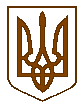 УКРАЇНАБілокриницька   сільська   радаРівненського   району    Рівненської    областіВ И К О Н А В Ч И Й       К О М І Т Е Т  РІШЕННЯвід  14 червня  2018  року                                                                                  № 93                               Про включення житлового будинкуу с. Біла  Криниця по вул. Серпнева, 19 до числа службових та визначення категорії осіб, яким він  буде надаватисяРозглянувши клопотання Рівненської районної державної адміністрації №2013/08/01-56/18 від 07.06.2018 року про надання  житловому будинку у                    с. Біла Криниця по вул. Серпнева, 19 статусу службового та визначення категорії осіб, яким вони будуть надаватися, відповідно до п. 3 Положення про надання службових приміщень і користування ними в Українській РСР, затвердженого постановою Ради Міністрів УРСР від 04 лютого 1988 року №37, керуючись статтею 46-1 Житлового Кодексу УРСР, пп.5, пп.8 пункту «б»                     статті 30 Закону України «Про місцеве самоврядування в Україні», виконавчий комітет Білокриницької сільської радиВ И Р І Ш И В :Включити до числа службових, житловий будинок № 19 по                              вул. Серпнева в с. Біла Криниця Рівненського району Рівненської області. Визначити батьків-вихователів дитячих будинків сімейного типу, як категорію осіб, яким буде надаватися  житловий будинок № 19 по                              вул. Серпнева в с. Біла Криниця Рівненського району Рівненської області. На підставі розпоряджень голови Рівненської районної державної адміністрації про надання службових будинків батькам-вихователям, видати останнім ордери.Контроль за виконанням даного рішення залишаю за собою.Сільський  голова 		                                                                  Т. Гончарук